How to get Farsala from ThessalonikiFor more information you can contact us at the phone numbers00302491350118 and 00306392330438 or by e-mail 2synedrio@dimosfarsalon.gr.There are three options to get Farsala from Thessaloniki:By carBy busBy train1. By carThe distance Thessaloniki - Farsala is 195 km, about 2 hours and 6 minutes.Instructions for the route can be found on the map below.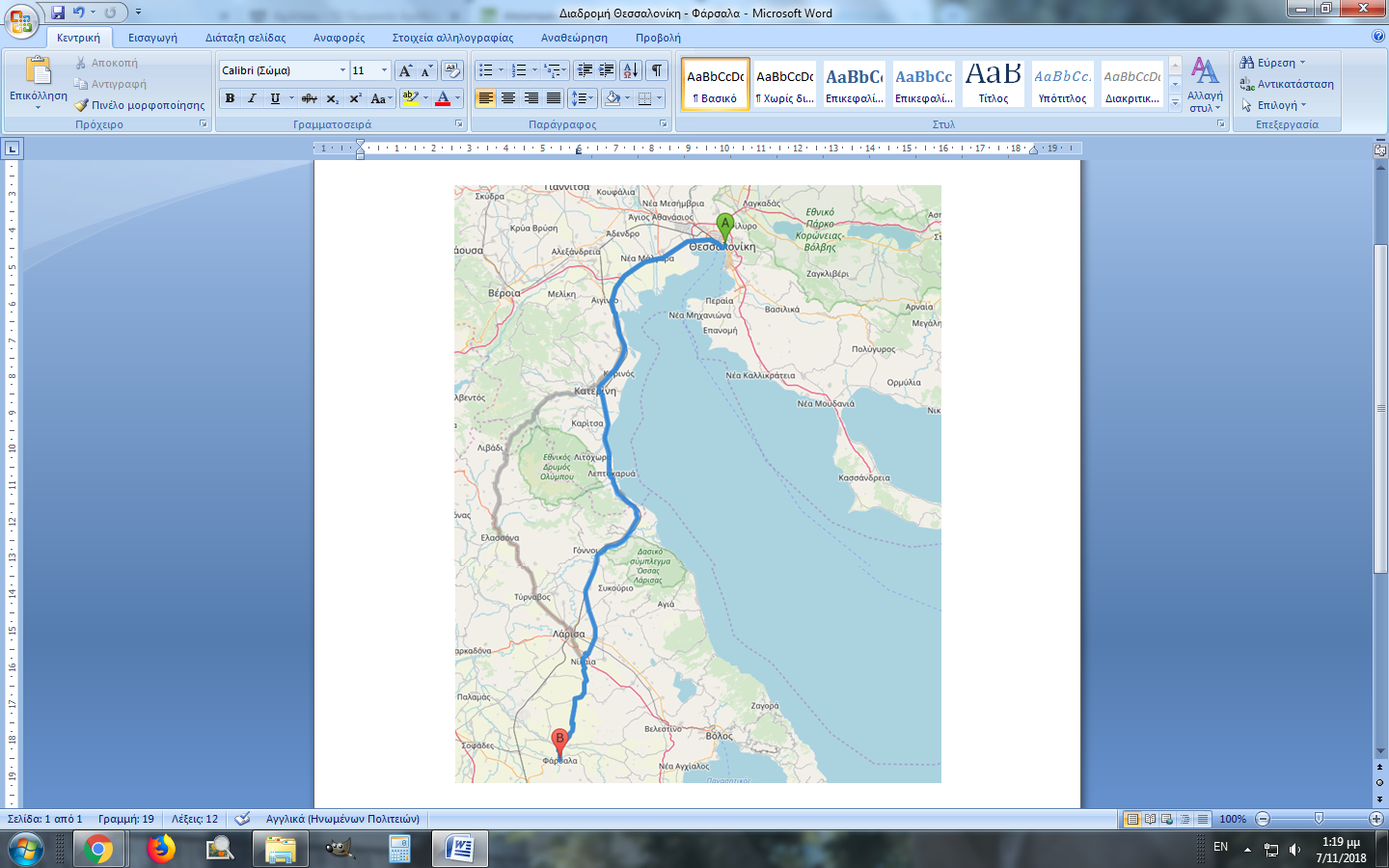 Map 1: Route Thessaloniki – Farsala2. By busYou can get Farsala from Thessaloniki by bus as follows:Boarding on the bus at the bus station of Thessaloniki, 244 Giannitson Str and disembark at the bus station of Larissa, 1 Olympus Str.From there you can get Farsala by bus line Larissa - Farsala or by car.Information on the itineraries can be found in the following tables as well as on the website of the bus station of Thessaloniki (http://ktelmacedonia.gr) and on the website of the bus station of Larissa (http://www.ktellarisas.gr). Table 2.1: Bus routes Thessaloniki - LarissaTable 2.2: Bus routes Larissa - Farsala3. By trainYou can get Farsala from Thessaloniki by train as follows:Boarding on the train at the Thessaloniki Station, 71 Monastiriou Str and get off at Palaiofarsalos Station, Stavros Farsala.The station is 10 km away from Farsala. From there, a car of the Municipality of Farsala will pick you up. You can find information about the itineraries in the following table as well as on the website of train (http://www.trainose.gr). Table 3.1: Train routes Thessaloniki - PalaiofarsalosBoarding on the train at the Thessaloniki Station, 71 Monastiriou Str and get off at Larissa Station, 7-9 Palaiologos Str.The station is 40 km away from Farsala. From there, you get Farsala by bus line Larissa - Farsala (the routes are listed in Table 2.2) or by car. You can find information about the itineraries in the following table as well as on the website of train (http://www.trainose.gr).         Table 3.2: Train routes Thessaloniki - LarissaRouteDayDepartureArrivalDurationCostCostCostRouteDayDepartureArrivalDuration0%25%50%Thessaloniki - LarissaM Τ W T F -  -07:3009:051:3515,30€12,00€7,70€Thessaloniki - LarissaM Τ W T F S S09:3011:051:3515,30€12,00€7,70€Thessaloniki - LarissaM Τ W T F S S11:3013:051:3515,30€12,00€7,70€Thessaloniki - LarissaM Τ W T F S S13:0014:351:3515,30€12,00€7,70€Thessaloniki - LarissaM Τ W T F S S15:0016:351:3515,30€12,00€7,70€Thessaloniki - LarissaM Τ W T F S S17:0018:351:3515,30€12,00€7,70€Thessaloniki - LarissaM Τ W T F S S19:0020:351:3515,30€12,00€7,70€Thessaloniki - LarissaM Τ W T F S S20:3022:051:3515,30€12,00€7,70€Thessaloniki - LarissaM Τ W T F S S22:0023:351:3515,30€12,00€7,70€RouteDayDepartureRouteDayDepartureLarissa - FarsalaM Τ W T F -  -05:15Larissa - FarsalaM Τ W T F -  -05:45Larissa - FarsalaM Τ W T F S -06:45Larissa - Farsala-  -  -  -  -  -  S07:45Larissa - FarsalaM Τ W T F S -09:00Larissa - Farsala-  -  -  -  -  - S09:45Larissa - FarsalaM Τ W T F S -11:00Larissa - FarsalaM Τ W T F - S12:00Larissa - Farsala-  -  -  -  -  S -13:30Larissa - FarsalaM Τ W T F -  -13:35Larissa - FarsalaM Τ W T F S S15:00Larissa - FarsalaM Τ W T F S S17:00Larissa - FarsalaM Τ W T F S S19:30Larissa - Farsala -  Τ -  T  -  -  -20:30Larissa - FarsalaM - W -  F  -  -21:00TrainRouteDepartureArrivalDurationCostCostTrainRouteDepartureArrivalDurationSit ΑSit  Β51 (IC)Thessaloniki – Palaiofarsalos05:1306:521:3924.520.353 (IC)Thessaloniki – Palaiofarsalos07:0408:451:4124.520.355 (IC)Thessaloniki – Palaiofarsalos10:0411:451:4124.520.31599 (ΗΛ)Thessaloniki – Palaiofarsalos10:2212:171:5616.016.059 (IC)Thessaloniki – Palaiofarsalos15:0416:451:4124.520.3591 (ΑΠ)Thessaloniki – Palaiofarsalos16:1718:242:0716.016.061 (IC)Thessaloniki – Palaiofarsalos18:0419:451:4124.520.32599 (ΗΛ)Thessaloniki – Palaiofarsalos18:3720:361:5916.016.0601 (Ταχ. Πρ.)Thessaloniki – Palaiofarsalos23:0001:072:0714.610.4TrainRouteDepartureArrivalDurationCostCostTrainRouteDepartureArrivalDurationSit ΑSit Β51 (IC)Thessaloniki – Larissa05:1306:331:2021.618.31591 (ΗΛ)Thessaloniki – Larissa05:3707:121:3514.014.01593 (ΗΛ)Thessaloniki – Larissa06:4008:151:3514.014.053 (IC)Thessaloniki – Larissa07:0408:261:2221.618.31595 (ΗΛ)Thessaloniki – Larissa08:0009:351:3514.014.055 (IC)Thessaloniki – Larissa10:0411:261:2221.618.31599 (ΗΛ)Thessaloniki – Larissa10:2211:591:3714.014.02591 (ΗΛ)Thessaloniki – Larissa12:5814:331:3514.014.02593 (ΗΛ)Thessaloniki – Larissa14:2516:001:3514.014.059 (IC)Thessaloniki – Larissa15:0416:261:2221.618.3591 (ΑΠ)Thessaloniki – Larissa16:1718:011:4414.014.02597 (ΗΛ)Thessaloniki – Larissa17:1418:491:3514.014.061 (IC)Thessaloniki – Larissa18:0419:261:2221.618.32599 (ΗΛ)Thessaloniki – Larissa18:3720:161:3914.014.03593 (ΗΛ)Thessaloniki – Larissa21:4723:221:3514.014.0601 (Ταχ. Πρ.)Thessaloniki – Larissa23:0000:431:4311.78.4